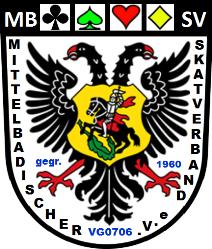 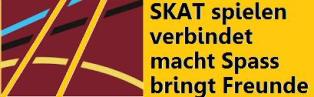 Anmeldung  für dasMittelbadische Vorständeturnier oder Tandem  20………..                    Name  / Verein 						 		Datum Hiermit melden wir / ich für denVorständeskat  / Tandemverbindlich an      Name                      	                           Verein                                     Funktion im Verein / Verband123456789Ohne Anmeldung ( Post, Telefon oder Email ) bis eine Woche vor der 
Veranstaltung beim Spielleiter Hans-Jürgen Bentjen, Hanauerlandstr. 7, 77694 Kehl-Hohnhurstbesteht keine Startberechtigung!
E-Mail-Adresse :christa.mail@gmx.de  oder christa.70@t-online.de,        Telefon 07854 - 611Datum / UnterschriftMit dieser Anmeldung erklären sich die angemeldeten Spieler/innen mit der Veröffentlichung
personenbezogener Daten und Fotos, welche im Rahmen dieser Veranstaltung erhoben
bzw. gemacht wurden, auf den Internetseiten des Mittelbadischen Skatverbandes einverstanden.

